15. 9. 2023		Učivo 1.C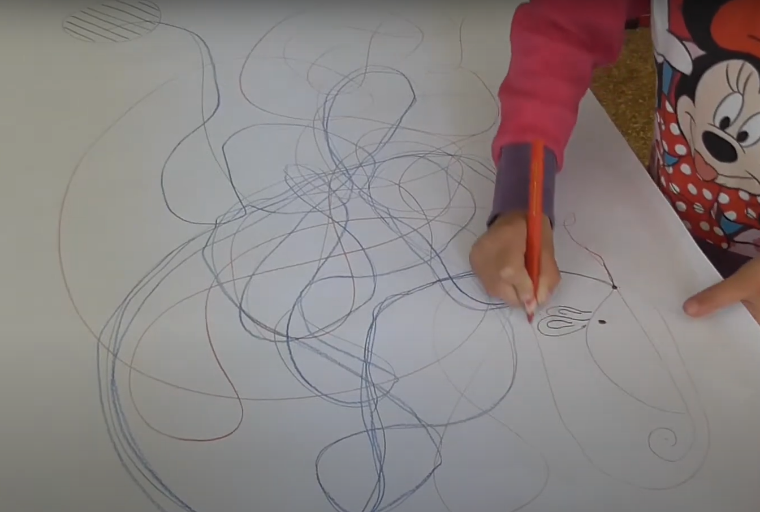 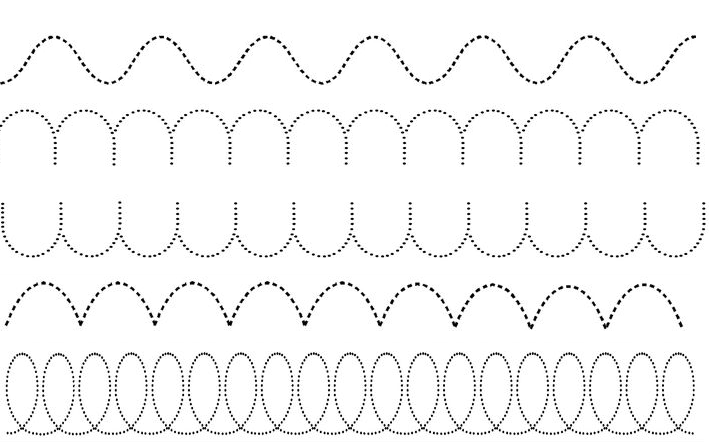 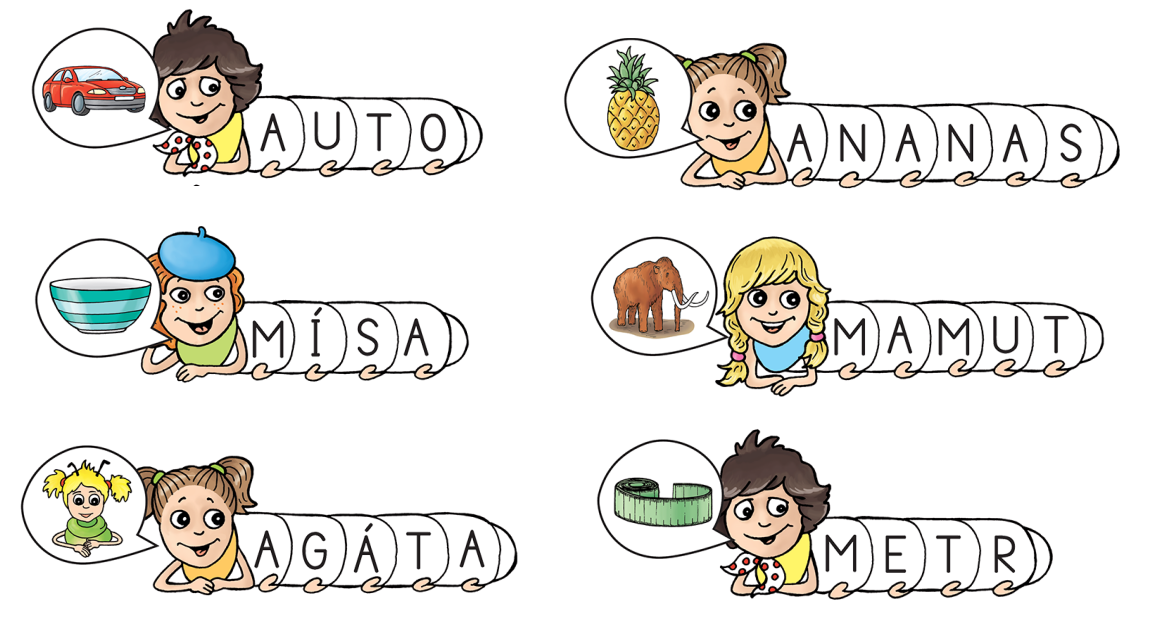 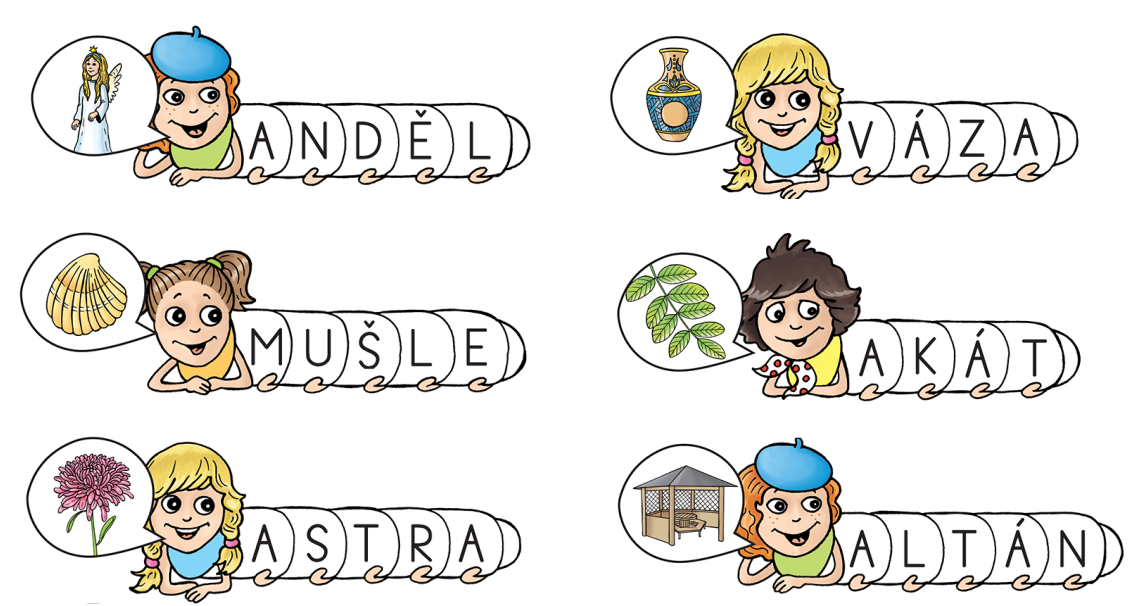 DenPředmětUčivo (pracovní sešit)DÚČT(14. 9.)ČJRozstříhaná písmenka – ukážeme si, jak vypadají a v pondělí je budou mít už všichniGrafomotorika na velký papír – letadélko, správný úchop
1. strana - obrázek myšky a domečku, kočka honí myšku, ta utíká  - volný pohyb ruky po papíře a na znamení vběhne do domečku)   Rozklad slov na slabiky a hlásky – vytleskání + počet slabik, co slyším na začátku/na konci slova, případně vyhláskovat celé – dopomoc obrázků (housenky)ŽA str. 8 – vyvození písmene M pomocí básničky cv. 1, vybarvíme všechna M červeněHra na květiny - 
Kampak letí motýli?                         Přes kopeček za řeku
To vám řeknu za chvíli.                    Na sluneční paseku.
Nebo radši hned.                              Letí na výlet….. za písmenkem..A,Á,Mcv. 2 – přečti slova a zaškrtni rámeček, pokud začíná na M